Mod. Sic. 27 Autodichiarazione visitatori esterni- informativaAUTODICHIARAZIONE AI SENSI DEGLI ART. 46 E 47 D.P.R. N. 445/2000Il sottoscritto _______________________________, nato il ________________ a _______________, residente in _____________________________________________________________________________, con utenza telefonica _____________________________,  utente/fornitore dell’Istituto di Istruzione Superiore di Stato “Andrea Mantegna”, con sede legale in Brescia (BS), 25125, Via Fura 96, ai fini del contrasto e contenimento della diffusione virus Covid-19, consapevole delle conseguenze penali previste in caso di dichiarazioni mendaci a pubblico ufficiale (art. 495 c.p.), con la presenteDICHIARA DI:Inoltre, dichiara di non avere temperatura corporea superiore a 37,5° centigradi e di non presentare sintomatologia riconducibile a un caso di virus COVID – 19INFORMATIVA – ART 13 REGOLAMENTO UE 679/2016 Al fine di attuare la prevenzione da contagio da COVID-19, implementando i protocolli di sicurezza anti-contagio ai sensi dell’art. art. 1, n. 7, lett. d) del DPCM 11 marzo 2020non è consentito l’ingresso a coloro i quali negli ultimi 14 giorni abbiano avuto contatti con soggetti risultati positivi al COVID-19 o provengano da zone a rischio secondo le indicazioni dell’OMSi dati trattati verranno conservati fino al termine dell’emergenza e successivamente verranno distrutti.I trattamenti, e le relative comunicazioni, descritti sono obbligatori e un eventuale rifiuto non permetterà l’ingresso.          Luogo e data          									In fede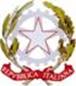 ISTITUTO DI ISTRUZIONE SUPERIORE DI STATO “ANDREA MANTEGNA”SEDE LEGALE VIA FURA, 96 C.F. 98092990179 - 25125 BRESCIATEL. 030.3533151 – 030.3534893   FAX 030.3546123bsis031005@istruzione.it  bsis031005@pec.istruzione.it www.istitutomantegna.edu.it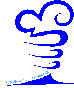 CIRCOSTANZA/EVENTOAPPORRE UNA “X” NELLE CASISTICHECIRCOSTANZA/EVENTOAPPORRE UNA “X” NELLE CASISTICHENon aver effettuato viaggi negli ultimi 14 giorniNon aver  lavorato fuori casa negli ultimi 14 giorniNon aver avuto contatti con persone rientrate da viaggi negli ultimi 14 giorniNon aver avuto relazioni o contatti diretti/indiretti con possibili persone infette negli ultimi 14 giorniPer i soggetti che negli ultimi 14 giorni sono stati  in quarantena o in autoquarantena  non vanno  considerate  le casistiche che seguono Non aver effettuato, negli ultimi 14 giorni, viaggi in paesi/regioni nelle quali non sono noti casiNon aver avuto contatti con persone rientrate da meno di 14 giorni da viaggi in paesi/regioni nelle quali non sono noti casiNon aver lavorato o di non  aver avuto contatti con utenza esterna della quale non si ha motivo di sospettare l'infezioneNon escludere di aver avuto relazioni o contatti diretti / indiretti con persone che potrebbero essere infetteNon aver effettuato, negli ultimi 14 giorni, viaggi in paesi/ regioni nei quali sono noti casi di contagioNon aver avuto contatti con persone rientrate da meno di 14 giorni da viaggi in paesi/regioni nelle quali sono noti casiNon aver avuto contatti, negli ultimi 14 giorni, con persone per i quali c'è motivo di ritenere siano potenzialmente infettiNon aver lavorato o non aver avuto contatti, negli ultimi 14 giorni, con utenza esterna in aree in cui si sono verificati casiNon  aver lavorato o non  aver avuto contatti, negli ultimi 14 giorni, con soggetti che si sono rivelati sospettiNon aver effettuato, negli ultimi 14 giorni, viaggi in paesi/regioni classificate a rischio e di aver avuto interazioni con persone di quelle areeNon lavorare/interagire con utenza potenzialmente infetta nel comparto sanitario, aeroportuale, centri di smistamento, ecc.Non aver lavorato/interagito con utenti e soggetti che sono stati posti in quarantena perché classificati sospetti (contatto secondario)Non lavorare a diretto contatto con utenza infetta (presenza di casi confermati)Non essere stato a contatto diretto con persone infette (casi confermati) negli ultimi 14 giorniNon essere stato in aree con accertata trasmissione locale da meno di 14 giorni